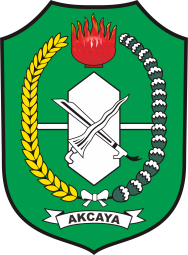 PEMERINTAH PROVINSI KALIMANTAN BARATDINAS PERHUBUNGANBIDANG LALU LINTAS ANGKUTAN JALANSEKSI ANGKUTAN JALANPEMERINTAH PROVINSI KALIMANTAN BARATDINAS PERHUBUNGANBIDANG LALU LINTAS ANGKUTAN JALANSEKSI ANGKUTAN JALANNomor SOPPEMERINTAH PROVINSI KALIMANTAN BARATDINAS PERHUBUNGANBIDANG LALU LINTAS ANGKUTAN JALANSEKSI ANGKUTAN JALANPEMERINTAH PROVINSI KALIMANTAN BARATDINAS PERHUBUNGANBIDANG LALU LINTAS ANGKUTAN JALANSEKSI ANGKUTAN JALANTanggal DitetapkanPEMERINTAH PROVINSI KALIMANTAN BARATDINAS PERHUBUNGANBIDANG LALU LINTAS ANGKUTAN JALANSEKSI ANGKUTAN JALANPEMERINTAH PROVINSI KALIMANTAN BARATDINAS PERHUBUNGANBIDANG LALU LINTAS ANGKUTAN JALANSEKSI ANGKUTAN JALANTanggal RevisiPEMERINTAH PROVINSI KALIMANTAN BARATDINAS PERHUBUNGANBIDANG LALU LINTAS ANGKUTAN JALANSEKSI ANGKUTAN JALANPEMERINTAH PROVINSI KALIMANTAN BARATDINAS PERHUBUNGANBIDANG LALU LINTAS ANGKUTAN JALANSEKSI ANGKUTAN JALANTanggal EfektifPEMERINTAH PROVINSI KALIMANTAN BARATDINAS PERHUBUNGANBIDANG LALU LINTAS ANGKUTAN JALANSEKSI ANGKUTAN JALANPEMERINTAH PROVINSI KALIMANTAN BARATDINAS PERHUBUNGANBIDANG LALU LINTAS ANGKUTAN JALANSEKSI ANGKUTAN JALANDitetapkan OlehKEPALA DINAS PERHUBUNGANPROVINSI KALIMANTAN BARAT, Drs. H. MANTO, M.SiPembina Utama MudaNIP. 19670221 198603 1 004PEMERINTAH PROVINSI KALIMANTAN BARATDINAS PERHUBUNGANBIDANG LALU LINTAS ANGKUTAN JALANSEKSI ANGKUTAN JALANPEMERINTAH PROVINSI KALIMANTAN BARATDINAS PERHUBUNGANBIDANG LALU LINTAS ANGKUTAN JALANSEKSI ANGKUTAN JALANSOP Penerbitan Surat Persetujuan /Izin Prinsip Angkutan Dalam TrayekSOP Penerbitan Surat Persetujuan /Izin Prinsip Angkutan Dalam TrayekDasar Hukum :Kualifikasi Pelaksana :Kualifikasi Pelaksana :Undang-Undang No.22 Tahun 2009  tentang Lalu Lintas dan Angkutan JalanPeraturan Pemerintah Nomor 74 Tahun 2014 tentang Angkutan JalanKeputusan Menteri Perhubungan Nomor KM.35 Tahun 2003 tentang Penyelenggaraan Angkutan Orang di Jalan dengan Kendaraan UmumPerda Provinsi Kalbar Nomor 11 Tahun 2011 tentang Retribusi Perizinan Tertentu revisi Nomor 7 Tahun 2015 tentang Retribusi Perizinan TertentuUndang-Undang No.22 Tahun 2009  tentang Lalu Lintas dan Angkutan JalanPeraturan Pemerintah Nomor 74 Tahun 2014 tentang Angkutan JalanKeputusan Menteri Perhubungan Nomor KM.35 Tahun 2003 tentang Penyelenggaraan Angkutan Orang di Jalan dengan Kendaraan UmumPerda Provinsi Kalbar Nomor 11 Tahun 2011 tentang Retribusi Perizinan Tertentu revisi Nomor 7 Tahun 2015 tentang Retribusi Perizinan TertentuMengerti dan memahami Peraturan dan Perundang-undangan yang mengatur tentang Izin Angkutan Penumpang Umum di Jalan.Memiliki kemampuan untuk melakukan penelitian/pemeriksaan kelengkapan permohonan pengajuan Izin Trayek.Mampu mengoperasikan komputer serta pengelolaan dan/atau pengarsipan data perizinan.Mengerti dan memahami Peraturan dan Perundang-undangan yang mengatur tentang Izin Angkutan Penumpang Umum di Jalan.Memiliki kemampuan untuk melakukan penelitian/pemeriksaan kelengkapan permohonan pengajuan Izin Trayek.Mampu mengoperasikan komputer serta pengelolaan dan/atau pengarsipan data perizinan.Keterkaitan :Peralatan/Perlengkapan :Peralatan/Perlengkapan :SOP Administrasi Surat MasukSOP Administrasi Surat KeluarSOP Penyimpanan Arsip Surat/Naskah DinasSOP Administrasi Surat MasukSOP Administrasi Surat KeluarSOP Penyimpanan Arsip Surat/Naskah DinasATKKomputer dan PrinterMeja dan Kursi KerjaFiling Kabinet Arsip dan Hardisk/FlashdiskATKKomputer dan PrinterMeja dan Kursi KerjaFiling Kabinet Arsip dan Hardisk/FlashdiskPeringatan :Pencatatan dan Pendataan :Pencatatan dan Pendataan :Apabila Izin Prinsip tidak diterbitkan maka penyelenggaraan angkutan penumpang umum maka tidak dapat diteruskan menjadi Izin Penyelenggaraan Angkutan penumpang umum bail Angkutan Orang Dalam trayekApabila Izin Prinsip tidak diterbitkan maka penyelenggaraan angkutan penumpang umum maka tidak dapat diteruskan menjadi Izin Penyelenggaraan Angkutan penumpang umum bail Angkutan Orang Dalam trayekFormulir Pengecekan (Check List Persyaratan)Buku KendaliBuku EkspedisiData Elektronik di Hard Disk/Flash DiskFormulir Pengecekan (Check List Persyaratan)Buku KendaliBuku EkspedisiData Elektronik di Hard Disk/Flash DiskNoUraian Jenis KegiatanPelaksanaPelaksanaPelaksanaPelaksanaPelaksanaMutu BakuMutu BakuMutu BakuKet.NoUraian Jenis KegiatanAdmin BidangPulahta BidangKasi AngkutanKabid LLAJKepala DinasPersyaratan/ KelengkapanWaktu (maks)OutputKet.1.Administrasi menerima Surat permohonan izin prinsip Penyelenggaraan Angkutan Dalam TrayekBerkas Permohonan1 HariDisposisi2.Pulahta Bidang menerima disposisi Surat Permohonan Izin Prinsip  Angkutan Dalam Trayek memeriksa berkas kelengkapannyaAkta pendirian perusahaan bukti pengesahan dari KemenKumHAMTanda Daftar Perusahaan; Nomor Pokok Wajib Pajak (NPWP) surat keterangan domisili perusahaan memiliki dan/atau menguasai tempat penyimpanan kendaraan Surat Pernyataan Kesanggupan Surat   Pernyataan   Kesanggupan memiliki dan/atau bekerjasama dengan pihak lain  menyediakan fas. pemeliharaan kendaraan bermotor.2 HariDisposisi3.Pulahta Bidang memproses Surat Permohonan Izin dengan membuat Draft Surat Izin Prinsip Angkutan Dalam Trayek  kemudian diajukan ke Kepala Seksi untuk ditelaah dan diparaf.2 HariDisposisi4.Kepala Seksi mentelaah dan memparaf/tidak Draft Surat Izin Prinsip Angkutan Dalam Trayek dan meneruskan ke Kepala Bidang  untuk ditelaah dan diparaf.Konsep Izin Prinsip/Surat Persetujuan2 HariTelaahan dan Draft Draft Izin Prinsip/Surat Persetujuan5.Kepala Bidang mentelaah dan memparaf/tidak Draft Surat Izin Prinsip Angkutan Dalam Trayek dan meneruskan ke Kepala Dinas untuk ditandatangani.Draft Izin Prinsip/Surat Persetujuan2 HariDraft Izin Prinsip  yang telah diparaf Kepala Seksi6.Kepala Dinas mentelaah dan menandatangani/tidak Surat Izin Prinsip Angkutan Dalam TrayekNota Dinas Penjelasan /PengantarDraft Izin Prinsip/Surat Persetujuan3 Hari Draft Izin Prinsip yang telah diparaf Kabid7.Surat Izin Prinsip Angkutan Dalam Trayek yang telah ditandatangani, dimintakan nomor surat dan cap, dicatat dalam buku kendali dan diperbanyak oleh Pengadministrasi Umum Sub Bagian Umum dan Aparatur kemudian dikirim ke Pemohon.Izin Prinsip/Surat Persetujuan yang sudah ditandatangani1 HariDraft Izin Prinsip yang sudah ditanda tangani8.Pulahta Bidang menerima salinan Surat Izin Prinsip Angkutan Dalam Trayek dari Pengadministrasi Umum Sub Bagian Umum dan Aparatur kemudian diarsip pada Seksi Bidang.Izin Prinsip/Surat Persetujuan Resmi1 HariSurat Izin prinsip 9Pemohon menerima Surat Izin Prinsip Angkutan Dalam Trayek ResmiIzin Prinsip di terima Pemohon untuk pengurusan Izin Trayaek dan KP PEMERINTAH PROVINSI KALIMANTAN BARATDINAS PERHUBUNGANBIDANG LALU LINTAS ANGKUTAN JALANSEKSI ANGKUTAN JALANPEMERINTAH PROVINSI KALIMANTAN BARATDINAS PERHUBUNGANBIDANG LALU LINTAS ANGKUTAN JALANSEKSI ANGKUTAN JALANNomor SOPPEMERINTAH PROVINSI KALIMANTAN BARATDINAS PERHUBUNGANBIDANG LALU LINTAS ANGKUTAN JALANSEKSI ANGKUTAN JALANPEMERINTAH PROVINSI KALIMANTAN BARATDINAS PERHUBUNGANBIDANG LALU LINTAS ANGKUTAN JALANSEKSI ANGKUTAN JALANTanggal DitetapkanPEMERINTAH PROVINSI KALIMANTAN BARATDINAS PERHUBUNGANBIDANG LALU LINTAS ANGKUTAN JALANSEKSI ANGKUTAN JALANPEMERINTAH PROVINSI KALIMANTAN BARATDINAS PERHUBUNGANBIDANG LALU LINTAS ANGKUTAN JALANSEKSI ANGKUTAN JALANTanggal RevisiPEMERINTAH PROVINSI KALIMANTAN BARATDINAS PERHUBUNGANBIDANG LALU LINTAS ANGKUTAN JALANSEKSI ANGKUTAN JALANPEMERINTAH PROVINSI KALIMANTAN BARATDINAS PERHUBUNGANBIDANG LALU LINTAS ANGKUTAN JALANSEKSI ANGKUTAN JALANTanggal EfektifPEMERINTAH PROVINSI KALIMANTAN BARATDINAS PERHUBUNGANBIDANG LALU LINTAS ANGKUTAN JALANSEKSI ANGKUTAN JALANPEMERINTAH PROVINSI KALIMANTAN BARATDINAS PERHUBUNGANBIDANG LALU LINTAS ANGKUTAN JALANSEKSI ANGKUTAN JALANDitetapkan OlehKEPALA DINAS PERHUBUNGANPROVINSI KALIMANTAN BARAT, Drs. H. MANTO, M.SiPembina Utama MudaNIP. 19670221 198603 1 004PEMERINTAH PROVINSI KALIMANTAN BARATDINAS PERHUBUNGANBIDANG LALU LINTAS ANGKUTAN JALANSEKSI ANGKUTAN JALANPEMERINTAH PROVINSI KALIMANTAN BARATDINAS PERHUBUNGANBIDANG LALU LINTAS ANGKUTAN JALANSEKSI ANGKUTAN JALANSOP Penerbitan Izin  Angkutan Dalam Trayek dan Kartu Pengawasan (KP)(AKDP, Angkutan Pemadu Moda, Angkutan Perkotaan, Angkutan Perbatasan)SOP Penerbitan Izin  Angkutan Dalam Trayek dan Kartu Pengawasan (KP)(AKDP, Angkutan Pemadu Moda, Angkutan Perkotaan, Angkutan Perbatasan)Dasar Hukum :Kualifikasi Pelaksana :Kualifikasi Pelaksana :Undang-Undang No.22 Tahun 2009  tentang Lalu Lintas dan Angkutan JalanPeraturan Pemerintah Nomor 74 Tahun 2014 tentang Angkutan JalanKeputusan Menteri Perhubungan Nomor KM.35 Tahun 2003 tentang Penyelenggaraan Angkutan Orang di Jalan dengan Kendaraan UmumPerda Provinsi Kalbar Nomor 11 Tahun 2011 tentang Retribusi Perizinan Tertentu revisi Nomor 7 Tahun 2015 tentang Retribusi Perizinan TertentuUndang-Undang No.22 Tahun 2009  tentang Lalu Lintas dan Angkutan JalanPeraturan Pemerintah Nomor 74 Tahun 2014 tentang Angkutan JalanKeputusan Menteri Perhubungan Nomor KM.35 Tahun 2003 tentang Penyelenggaraan Angkutan Orang di Jalan dengan Kendaraan UmumPerda Provinsi Kalbar Nomor 11 Tahun 2011 tentang Retribusi Perizinan Tertentu revisi Nomor 7 Tahun 2015 tentang Retribusi Perizinan TertentuMengerti dan memahami Peraturan dan Perundang-undangan yang mengatur tentang Izin Angkutan Penumpang Umum di Jalan.Memiliki kemampuan untuk melakukan penelitian/pemeriksaan kelengkapan permohonan pengajuan Izin Trayek.Mampu mengoperasikan komputer serta pengelolaan dan/atau pengarsipan data perizinan.Mengerti dan memahami Peraturan dan Perundang-undangan yang mengatur tentang Izin Angkutan Penumpang Umum di Jalan.Memiliki kemampuan untuk melakukan penelitian/pemeriksaan kelengkapan permohonan pengajuan Izin Trayek.Mampu mengoperasikan komputer serta pengelolaan dan/atau pengarsipan data perizinan.Keterkaitan :Peralatan/Perlengkapan :Peralatan/Perlengkapan :SOP Administrasi Surat MasukSOP Administrasi Surat KeluarSOP Penyimpanan Arsip Surat/Naskah DinasSOP Administrasi Surat MasukSOP Administrasi Surat KeluarSOP Penyimpanan Arsip Surat/Naskah DinasATKKomputer dan PrinterMeja dan Kursi KerjaFiling Kabinet Arsip dan Hardisk/FlashdiskATKKomputer dan PrinterMeja dan Kursi KerjaFiling Kabinet Arsip dan Hardisk/FlashdiskPeringatan :Pencatatan dan Pendataan :Pencatatan dan Pendataan :Apabila Izin Trayek tidak diterbitkan maka penyelenggaraan angkutan penumpang umum di jalan menjadi tidak teratur dan tidak terkendali karena tidak ada pengaturan dan pembinaan dari Pemerintah sehingga para operator/pengusaha angkutan tidak mempunyai jaminan/perlindungan untuk kepastian pelayanan jasa angkutan dan untuk menjaga atau mengembangkan usahanya.Apabila Izin Trayek tidak diterbitkan maka penyelenggaraan angkutan penumpang umum di jalan menjadi tidak teratur dan tidak terkendali karena tidak ada pengaturan dan pembinaan dari Pemerintah sehingga para operator/pengusaha angkutan tidak mempunyai jaminan/perlindungan untuk kepastian pelayanan jasa angkutan dan untuk menjaga atau mengembangkan usahanya.Formulir Pengecekan (Check List Persyaratan)Buku KendaliBuku EkspedisiData Elektronik di Hard Disk/Flash DiskFormulir Pengecekan (Check List Persyaratan)Buku KendaliBuku EkspedisiData Elektronik di Hard Disk/Flash DiskNoUraian Jenis KegiatanPelaksanaPelaksanaPelaksanaPelaksanaPelaksanaMutu BakuMutu BakuMutu BakuKet.NoUraian Jenis KegiatanAdmin BidangPulahta BidangKasi AngkutanKabid LLAJKepala DinasPersyaratan/ KelengkapanWaktu (maks)OutputKet.1.Administrasi menerima Surat permohonan izin Penyelengaraan  Angkutan Dalam TrayekBerkas Permohonan1 HariDisposisi2.Pulahta Bidang menerima disposisi Surat Permohonan Izin Penyelenggaraan  Angkutan Dalam Trayek memeriksa berkas kelengkapannyaSurat Persetujuan/izin PrinsipSurat Rekomendasi pertimbangan Teknis dari Kab/Kota (dinas Perhubungan asal tujuan) STNK an. Badan Hukum IndonesiaBuku Uji Kendaraan/ KEURSurat KesanggupanBukti Pembayaran RetribusiBukti Pembayaran Asuransi penumpang2 HariDisposisi3.Pulahta Bidang memproses Surat Permohonan Izin dengan membuat Draft Surat Izin Penyelenggaraan Angkutan Dalam Trayek  kemudian diajukan ke Kepala Seksi untuk ditelaah dan diparaf.2 HariDisposisi4.Kepala Seksi mentelaah dan memparaf/tidak Draft Surat Izin Penyelenggaraan Angkutan Dalam Trayek dan meneruskan ke Kepala Bidang  untuk ditelaah dan diparaf.Konsep Izin  Angkutan Dalam Trayek an Konsep KP2 HariTelaahan dan Draft Izin Angkutan Dalam Trayek dan KP 5.Kepala Bidang mentelaah dan memparaf/tidak Draft Surat Izin Penyelenggaraan Angkutan Dalam Trayek dan meneruskan ke Kepala Dinas untuk ditandatangani.Draft Izin Angkutan Dalam Trayek dan Draft Karu Pengawasan (KP)2 HariDraft Izin Angkutan  dan KP yang telah diparaf Kepala Seksi6.Kepala Dinas mentelaah dan menandatangani/tidak Surat Izin Penyelenggaraan Angkutan Dalam TrayekNota Dinas Penjelasan /PengantarDraft Izin Angkutan Dalam Trayek dan KP3 Hari Draft Izin Angkutan dan KP yang telah diparaf Kabid7.Surat Izin Penyelenggaraan Angkutan Dalam Trayek yang telah ditandatangani, dimintakan nomor surat dan cap, dicatat dalam buku kendali dan diperbanyak oleh Pengadministrasi Umum Sub Bagian Umum dan Aparatur kemudian dikirim ke Pemohon.Izin Angkutan Dalam Trayek dan KP  yang sudah ditandatangani1 HariDraft Izin Angkutan yang sudah ditanda tangani8.Pulahta Bidang menerima salinan Surat Izin Penyelenggaraan Angkutan Dalam Trayek dari Pengadministrasi Umum Sub Bagian Umum dan Aparatur kemudian diarsip pada Seksi Bidang.Izin Angkutan Dalam Trayek dan KP Resmi1 HariSurat Izin Angkutan Dalam Trayek dan KP9Pemohon menerima Surat Izin Penyelenggaraan Angkutan Dalam Trayek ResmiIzin Penyelemnggaraan Angkutan Dalam Trayek dan Kartu Pengawasan (KP) di terima PemohonPEMERINTAH PROVINSI KALIMANTAN BARATDINAS PERHUBUNGANBIDANG LALU LINTAS ANGKUTAN JALANSEKSI ANGKUTAN JALANPEMERINTAH PROVINSI KALIMANTAN BARATDINAS PERHUBUNGANBIDANG LALU LINTAS ANGKUTAN JALANSEKSI ANGKUTAN JALANNomor SOPPEMERINTAH PROVINSI KALIMANTAN BARATDINAS PERHUBUNGANBIDANG LALU LINTAS ANGKUTAN JALANSEKSI ANGKUTAN JALANPEMERINTAH PROVINSI KALIMANTAN BARATDINAS PERHUBUNGANBIDANG LALU LINTAS ANGKUTAN JALANSEKSI ANGKUTAN JALANTanggal DitetapkanPEMERINTAH PROVINSI KALIMANTAN BARATDINAS PERHUBUNGANBIDANG LALU LINTAS ANGKUTAN JALANSEKSI ANGKUTAN JALANPEMERINTAH PROVINSI KALIMANTAN BARATDINAS PERHUBUNGANBIDANG LALU LINTAS ANGKUTAN JALANSEKSI ANGKUTAN JALANTanggal RevisiPEMERINTAH PROVINSI KALIMANTAN BARATDINAS PERHUBUNGANBIDANG LALU LINTAS ANGKUTAN JALANSEKSI ANGKUTAN JALANPEMERINTAH PROVINSI KALIMANTAN BARATDINAS PERHUBUNGANBIDANG LALU LINTAS ANGKUTAN JALANSEKSI ANGKUTAN JALANTanggal EfektifPEMERINTAH PROVINSI KALIMANTAN BARATDINAS PERHUBUNGANBIDANG LALU LINTAS ANGKUTAN JALANSEKSI ANGKUTAN JALANPEMERINTAH PROVINSI KALIMANTAN BARATDINAS PERHUBUNGANBIDANG LALU LINTAS ANGKUTAN JALANSEKSI ANGKUTAN JALANDitetapkan OlehKEPALA DINAS PERHUBUNGANPROVINSI KALIMANTAN BARAT, Drs. H. MANTO, M.SiPembina Utama MudaNIP. 19670221 198603 1 004PEMERINTAH PROVINSI KALIMANTAN BARATDINAS PERHUBUNGANBIDANG LALU LINTAS ANGKUTAN JALANSEKSI ANGKUTAN JALANPEMERINTAH PROVINSI KALIMANTAN BARATDINAS PERHUBUNGANBIDANG LALU LINTAS ANGKUTAN JALANSEKSI ANGKUTAN JALANSOP Penerbitan Surat Persetujuan /Izin Prinsip Angkutan Tidak Dalam TrayekSOP Penerbitan Surat Persetujuan /Izin Prinsip Angkutan Tidak Dalam TrayekDasar Hukum :Kualifikasi Pelaksana :Kualifikasi Pelaksana :Undang-Undang No.22 Tahun 2009  tentang Lalu Lintas dan Angkutan JalanPeraturan Pemerintah Nomor 74 Tahun 2014 tentang Angkutan JalanPeraturan Menteri Perhubungan Nomor 32 Tahun 2016 tentang Penyelenggaraan angkutan Orang Tidak Dalam TrayekPerda Provinsi Kalbar Nomor 11 Tahun 2011 tentang Retribusi Perizinan Tertentu revisi Nomor 7 Tahun 2015 tentang Retribusi Perizinan TertentuUndang-Undang No.22 Tahun 2009  tentang Lalu Lintas dan Angkutan JalanPeraturan Pemerintah Nomor 74 Tahun 2014 tentang Angkutan JalanPeraturan Menteri Perhubungan Nomor 32 Tahun 2016 tentang Penyelenggaraan angkutan Orang Tidak Dalam TrayekPerda Provinsi Kalbar Nomor 11 Tahun 2011 tentang Retribusi Perizinan Tertentu revisi Nomor 7 Tahun 2015 tentang Retribusi Perizinan TertentuMengerti dan memahami Peraturan dan Perundang-undangan yang mengatur tentang Izin Angkutan Penumpang Umum di Jalan.Memiliki kemampuan untuk melakukan penelitian/pemeriksaan kelengkapan permohonan pengajuan Izin Trayek.Mampu mengoperasikan komputer serta pengelolaan dan/atau pengarsipan data perizinan.Mengerti dan memahami Peraturan dan Perundang-undangan yang mengatur tentang Izin Angkutan Penumpang Umum di Jalan.Memiliki kemampuan untuk melakukan penelitian/pemeriksaan kelengkapan permohonan pengajuan Izin Trayek.Mampu mengoperasikan komputer serta pengelolaan dan/atau pengarsipan data perizinan.Keterkaitan :Peralatan/Perlengkapan :Peralatan/Perlengkapan :SOP Administrasi Surat MasukSOP Administrasi Surat KeluarSOP Penyimpanan Arsip Surat/Naskah DinasSOP Administrasi Surat MasukSOP Administrasi Surat KeluarSOP Penyimpanan Arsip Surat/Naskah DinasATKKomputer dan PrinterMeja dan Kursi KerjaFiling Kabinet Arsip dan Hardisk/FlashdiskATKKomputer dan PrinterMeja dan Kursi KerjaFiling Kabinet Arsip dan Hardisk/FlashdiskPeringatan :Pencatatan dan Pendataan :Pencatatan dan Pendataan :Apabila Izin Prinsip tidak diterbitkan maka penyelenggaraan angkutan penumpang umum maka tidak dapat diteruskan menjadi Izin Penyelenggaraan Angkutan penumpang umum bail Angkutan Orang Dalam Trayek maupun Angkutan orang Tidak dalam trayekApabila Izin Prinsip tidak diterbitkan maka penyelenggaraan angkutan penumpang umum maka tidak dapat diteruskan menjadi Izin Penyelenggaraan Angkutan penumpang umum bail Angkutan Orang Dalam Trayek maupun Angkutan orang Tidak dalam trayekFormulir Pengecekan (Check List Persyaratan)Buku KendaliBuku EkspedisiData Elektronik di Hard Disk/Flash DiskFormulir Pengecekan (Check List Persyaratan)Buku KendaliBuku EkspedisiData Elektronik di Hard Disk/Flash DiskNoUraian Jenis KegiatanPelaksanaPelaksanaPelaksanaPelaksanaPelaksanaMutu BakuMutu BakuMutu BakuKet.NoUraian Jenis KegiatanAdmin BidangPulahta BidangKasi AngkutanKabid LLAJKepala DinasPersyaratan/ KelengkapanWaktu (maks)OutputKet.1.Administrasi menerima Surat permohonan izin prinsip Penyelenggaraan Angkutan  Tidak Dalam TrayekBerkas Permohonan1 HariDisposisi2.Pulahta Bidang menerima disposisi Surat Permohonan Izin Prinsip  Angkutan Tidak Dalam Trayek memeriksa berkas kelengkapannyaAkta pendirian perusahaan bukti pengesahan dari KemenKumHAMTanda Daftar Perusahaan; Nomor Pokok Wajib Pajak (NPWP) surat keterangan domisili perusahaan memiliki dan/atau menguasai tempat penyimpanan kendaraan Surat Pernyataan Kesanggupan Surat   Pernyataan   Kesanggupan memiliki dan/atau bekerjasama dengan pihak lain  menyediakan fas. pemeliharaan kendaraan bermotor.2 HariDisposisi3.Pulahta Bidang memproses Surat Permohonan Izin dengan membuat Draft Surat Izin Prinsip Angkutan Tidak Dalam Trayek  kemudian diajukan ke Kepala Seksi untuk ditelaah dan diparaf.2 HariDisposisi4.Kepala Seksi mentelaah dan memparaf/tidak Draft Surat Izin Prinsip Angkutan Tidak Dalam Trayek dan meneruskan ke Kepala Bidang  untuk ditelaah dan diparaf.Konsep Izin Prinsip/Surat Persetujuan2 HariTelaahan dan Draft Draft Izin Prinsip/Surat Persetujuan5.Kepala Bidang mentelaah dan memparaf/tidak Draft Surat Izin Prinsip Angkutan Tidak Dalam Trayek dan meneruskan ke Kepala Dinas untuk ditandatangani.Draft Izin Prinsip/Surat Persetujuan2 HariDraft Izin Prinsip  yang telah diparaf Kepala Seksi6.Kepala Dinas mentelaah dan menandatangani/tidak Surat Izin Prinsip Angkutan Tidak Dalam TrayekNota Dinas Penjelasan /PengantarDraft Izin Prinsip/Surat Persetujuan3 Hari Draft Izin Prinsip yang telah diparaf Kabid7.Surat Izin Prinsip Angkutan Tidak Dalam Trayek yang telah ditandatangani, dimintakan nomor surat dan cap, dicatat dalam buku kendali dan diperbanyak oleh Pengadministrasi Umum Sub Bagian Umum dan Aparatur kemudian dikirim ke Pemohon.Izin Prinsip/Surat Persetujuan yang sudah ditandatangani1 HariDraft Izin Prinsip yang sudah ditanda tangani8.Pulahta Bidang menerima salinan Surat Izin Prinsip Angkutan Dalam Trayek dari Pengadministrasi Umum Sub Bagian Umum dan Aparatur kemudian diarsip pada Seksi Bidang.Izin Prinsip/Surat Persetujuan Resmi1 HariSurat Izin prinsip 9Pemohon menerima Surat Izin Prinsip Angkutan Tidak Dalam Trayek Resmi dan melaksanakannya.Izin Prinsip di terima Pemohon untuk pengurusan Izin Angkutan Tidak Dalam Trayek dan KP PEMERINTAH PROVINSI KALIMANTAN BARATDINAS PERHUBUNGANBIDANG LALU LINTAS ANGKUTAN JALANSEKSI ANGKUTAN JALANPEMERINTAH PROVINSI KALIMANTAN BARATDINAS PERHUBUNGANBIDANG LALU LINTAS ANGKUTAN JALANSEKSI ANGKUTAN JALANNomor SOPPEMERINTAH PROVINSI KALIMANTAN BARATDINAS PERHUBUNGANBIDANG LALU LINTAS ANGKUTAN JALANSEKSI ANGKUTAN JALANPEMERINTAH PROVINSI KALIMANTAN BARATDINAS PERHUBUNGANBIDANG LALU LINTAS ANGKUTAN JALANSEKSI ANGKUTAN JALANTanggal DitetapkanPEMERINTAH PROVINSI KALIMANTAN BARATDINAS PERHUBUNGANBIDANG LALU LINTAS ANGKUTAN JALANSEKSI ANGKUTAN JALANPEMERINTAH PROVINSI KALIMANTAN BARATDINAS PERHUBUNGANBIDANG LALU LINTAS ANGKUTAN JALANSEKSI ANGKUTAN JALANTanggal RevisiPEMERINTAH PROVINSI KALIMANTAN BARATDINAS PERHUBUNGANBIDANG LALU LINTAS ANGKUTAN JALANSEKSI ANGKUTAN JALANPEMERINTAH PROVINSI KALIMANTAN BARATDINAS PERHUBUNGANBIDANG LALU LINTAS ANGKUTAN JALANSEKSI ANGKUTAN JALANTanggal EfektifPEMERINTAH PROVINSI KALIMANTAN BARATDINAS PERHUBUNGANBIDANG LALU LINTAS ANGKUTAN JALANSEKSI ANGKUTAN JALANPEMERINTAH PROVINSI KALIMANTAN BARATDINAS PERHUBUNGANBIDANG LALU LINTAS ANGKUTAN JALANSEKSI ANGKUTAN JALANDitetapkan OlehKEPALA DINAS PERHUBUNGANPROVINSI KALIMANTAN BARAT, Drs. H. MANTO, M.SiPembina Utama MudaNIP. 19670221 198603 1 004PEMERINTAH PROVINSI KALIMANTAN BARATDINAS PERHUBUNGANBIDANG LALU LINTAS ANGKUTAN JALANSEKSI ANGKUTAN JALANPEMERINTAH PROVINSI KALIMANTAN BARATDINAS PERHUBUNGANBIDANG LALU LINTAS ANGKUTAN JALANSEKSI ANGKUTAN JALANSOP Penerbitan Izin  Angkutan Tidak Dalam Trayek dan Kartu Pengawasan (KP)(Taksi, Angkutan Sewa, Angkutan Antar Jemput, Angkutan Carter, Angkutan Pemukiman, Angkutan Karyawan, Angkutan Kawasan Tertentu)SOP Penerbitan Izin  Angkutan Tidak Dalam Trayek dan Kartu Pengawasan (KP)(Taksi, Angkutan Sewa, Angkutan Antar Jemput, Angkutan Carter, Angkutan Pemukiman, Angkutan Karyawan, Angkutan Kawasan Tertentu)Dasar Hukum :Kualifikasi Pelaksana :Kualifikasi Pelaksana :Undang-Undang No.22 Tahun 2009  tentang Lalu Lintas dan Angkutan JalanPeraturan Pemerintah Nomor 74 Tahun 2014 tentang Angkutan JalanPeraturan  Menteri Perhubungan Nomor 32 Tahun 2016 Tentang Penyelenggaraan Angkutan Orang Tidak Dalam TrayekPerda Provinsi Kalbar Nomor 11 Tahun 2011 tentang Retribusi Perizinan Tertentu revisi Nomor 7 Tahun 2015 tentang Retribusi Perizinan TertentuUndang-Undang No.22 Tahun 2009  tentang Lalu Lintas dan Angkutan JalanPeraturan Pemerintah Nomor 74 Tahun 2014 tentang Angkutan JalanPeraturan  Menteri Perhubungan Nomor 32 Tahun 2016 Tentang Penyelenggaraan Angkutan Orang Tidak Dalam TrayekPerda Provinsi Kalbar Nomor 11 Tahun 2011 tentang Retribusi Perizinan Tertentu revisi Nomor 7 Tahun 2015 tentang Retribusi Perizinan TertentuMengerti dan memahami Peraturan dan Perundang-undangan yang mengatur tentang Izin Angkutan Penumpang Umum di Jalan.Memiliki kemampuan untuk melakukan penelitian/pemeriksaan kelengkapan permohonan pengajuan Izin Trayek.Mampu mengoperasikan komputer serta pengelolaan dan/atau pengarsipan data perizinan.Mengerti dan memahami Peraturan dan Perundang-undangan yang mengatur tentang Izin Angkutan Penumpang Umum di Jalan.Memiliki kemampuan untuk melakukan penelitian/pemeriksaan kelengkapan permohonan pengajuan Izin Trayek.Mampu mengoperasikan komputer serta pengelolaan dan/atau pengarsipan data perizinan.Keterkaitan :Peralatan/Perlengkapan :Peralatan/Perlengkapan :SOP Administrasi Surat MasukSOP Administrasi Surat KeluarSOP Penyimpanan Arsip Surat/Naskah DinasSOP Administrasi Surat MasukSOP Administrasi Surat KeluarSOP Penyimpanan Arsip Surat/Naskah DinasATKKomputer dan PrinterMeja dan Kursi KerjaFiling Kabinet Arsip dan Hardisk/FlashdiskATKKomputer dan PrinterMeja dan Kursi KerjaFiling Kabinet Arsip dan Hardisk/FlashdiskPeringatan :Pencatatan dan Pendataan :Pencatatan dan Pendataan :Apabila Izin Trayek tidak diterbitkan maka penyelenggaraan angkutan penumpang umum di jalan menjadi tidak teratur dan tidak terkendali karena tidak ada pengaturan dan pembinaan dari Pemerintah sehingga para operator/pengusaha angkutan tidak mempunyai jaminan/perlindungan untuk kepastian pelayanan jasa angkutan dan untuk menjaga atau mengembangkan usahanya.Apabila Izin Trayek tidak diterbitkan maka penyelenggaraan angkutan penumpang umum di jalan menjadi tidak teratur dan tidak terkendali karena tidak ada pengaturan dan pembinaan dari Pemerintah sehingga para operator/pengusaha angkutan tidak mempunyai jaminan/perlindungan untuk kepastian pelayanan jasa angkutan dan untuk menjaga atau mengembangkan usahanya.Formulir Pengecekan (Check List Persyaratan)Buku KendaliBuku EkspedisiData Elektronik di Hard Disk/Flash DiskFormulir Pengecekan (Check List Persyaratan)Buku KendaliBuku EkspedisiData Elektronik di Hard Disk/Flash DiskNoUraian Jenis KegiatanPelaksanaPelaksanaPelaksanaPelaksanaPelaksanaMutu BakuMutu BakuMutu BakuKet.NoUraian Jenis KegiatanAdmin BidangPulahta BidangKasi AngkutanKabid LLAJKepala DinasPersyaratan/ KelengkapanWaktu (maks)OutputKet.1.Administrasi menerima Surat permohonan izin Penyelengaraan  Angkutan Tidak Dalam TrayekBerkas Permohonan1 HariDisposisi2.Pulahta Bidang menerima disposisi Surat Permohonan Izin Penyelenggaraan  Angkutan Tidak Dalam Trayek memeriksa berkas kelengkapannyaSurat Persetujuan/izin PrinsipSurat Rekomendasi pertimbangan Teknis dari Kab/Kota (dinas Perhubungan domisili perusahaan STNK an. Badan Hukum IndonesiaBuku Uji Kendaraan/ KEURSurat KesanggupanBukti Pembayaran RetribusiBukti Pembayaran Asuransi penumpang2 HariDisposisi3.Pulahta Bidang memproses Surat Permohonan Izin dengan membuat Draft Surat Izin Penyelenggaraan Angkutan Tidak Dalam Trayek  kemudian diajukan ke Kepala Seksi untuk ditelaah dan diparaf.2 HariDisposisi4.Kepala Seksi mentelaah dan memparaf/tidak Draft Surat Izin Penyelenggaraan Angkutan Tidak Dalam Trayek dan meneruskan ke Kepala Bidang  untuk ditelaah dan diparaf.Konsep Izin  Angkutan Tidak Dalam Trayek dan Konsep KP2 HariTelaahan dan Draft Izin Angkutan Tdk Dalam Trayek dan KP5.Kepala Bidang mentelaah dan memparaf/tidak Draft Surat Izin Penyelenggaraan Angkutan Tidak  Dalam Trayek dan meneruskan ke Kepala Dinas untuk ditandatangani.Draft Izin Angkutan Tidak  Dalam Trayek dan Draft  KP2 HariDraft Izin Angkutan  Tdk Dlm Trayekk dan KP yang telah diparaf Kepala Seksi6.Kepala Dinas mentelaah dan menandatangani/tidak Surat Izin Penyelenggaraan Angkutan Tidak  Dalam TrayekNota Dinas Penjelasan /PengantarDraft Izin Angkutan Tidak  Dalam Trayek dan KP3 Hari Draft Izin Angkutan Tdk Dlm Trayek dan KP  yang telah diparaf Kabid7.Surat Izin Penyelenggaraan Angkutan Tidak Dalam Trayek yang telah ditandatangani, dimintakan nomor surat dan cap, dicatat dalam buku kendali dan diperbanyak oleh Pengadministrasi Umum Sub Bagian Umum dan Aparatur kemudian dikirim ke Pemohon.Izin Angkutan Tidak Dalam Trayek Dan KP yang sudah ditandatangani1 HariDraft Izin Angkutan Tidak Dalam Trayek dan KP yang sudah ditanda tangani8.Pulahta Bidang menerima salinan Surat Izin Penyelenggaraan Angkutan Tidak Dalam Trayek dari Pengadministrasi Umum Sub Bagian Umum dan Aparatur kemudian diarsip pada Seksi Bidang.Izin Angkutan Dalam Trayek dan KP Resmi1 HariSurat Izin Angkutan Tidak Dalam Trayek9Pemohon menerima Surat Izin Penyelenggaraan Angkutan Tidak Dalam Trayek ResmiIzin Penyelemnggaraan Angkutan Tidak Dalam Trayek dan Kartu Pengawasan (KP) di terima Pemohon